Гатчинская городская прокуратура информирует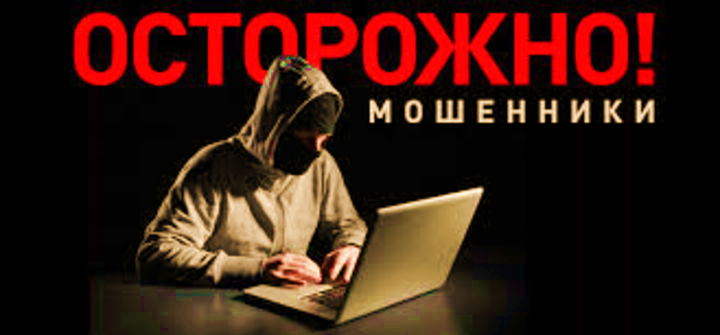 10Об указанных фактах сообщайте в Дежурную часть УМВД России по Гатчинскому району Ленинградской областипо телефонам: 02 или 112схем мошенников1. ВАША КАРТА ЗАБЛОКИРОВАНАЗвонок якобы из банка о подозрительных операциях или блокировке карты, для разблокировки которой требуется сообщить ее номер и 3 цифры на обратной стороне (CVV-код), код из SMS, либо произвести определенные действия с помощью банкомата – ЭТО ОБМАН2. РОДСТВЕННИК В БЕДЕВам звонят и сообщают, что ваш родственник или знакомый попал в аварию, в больницу, совершил преступление, и теперь за него нужно внести залог, штраф, взятку, купить дорогие лекарства – ЭТО ОБМАН3. КОМПЕНСАЦИЯПредставляясь работниками различных госструктур, неизвестные сообщают, что вам якобы положена компенсация за приобретенные ранее некачественные БАДы или лекарственные препараты, для ее получения нужно лишь оплатить пошлину или проценты – ЭТО ОБМАН4. СНИМУ ПОРЧУПод видом целителей неизвестные утверждают, что на вас наложена порча, избавиться от которой поможет серия платных сеансов и покупка дорогостоящих амулетов – ЭТО ОБМАН5. ПОДСТАВНЫЕ САЙТЫСообщения в соцсетях со ссылкой на сайт, где можно приобрести товары, билеты, оплатить услуги. Однако после оплаты ничего не происходит – ЭТО ОБМАН6. КУПИ-ПРОДАЙНа сайте объявлений вас пытаются убедить, что готовы безналичным расчетом внести предоплату, полностью оплатить покупку, даже не осмотрев товар. Для этого вас попросят назвать данные вашей банковской карты – ЭТО ОБМАН7. СООБЩЕНИЯ ОТ ДРУЗЕЙВ социальных сетях со взломанных страниц ваших знакомых и родственников поступают сообщения с просьбой срочно перевести в долг деньги на счет указанной банковской карты – ЭТО ОБМАН8. СОЦИАЛЬНЫЕ ВЫПЛАТЫЗвонок от якобы соцработника, который сообщает, что вам положены выплаты или пособия. Для зачисления денежных средств вас просят назвать данные банковской карты – ЭТО ОБМАН9. АЛЛО, ЭТО ДИРЕКТОРСотрудникам офисов, магазинов на рабочий телефон поступает звонок от директора, который под различными предлогами (оплата аренды, рекламных услуг) требует немедленно перечислить деньги на указанный им счет – ЭТО ОБМАН10. ВЫ ВЫИГРАЛИСообщения о том, что вы стали победителем розыгрыша призов, но нужно перевести деньги за доставку подарка или процент от выигрыша – ЭТО ОБМАН